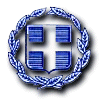 ΕΛΛΗΝΙΚΗ ΔΗΜΟΚΡΑΤΙΑ		            Παρανέστι   02-02-2024 ΝΟΜΟΣ ΔΡΑΜΑΣ                                               Αριθ.Πρωτ.  557ΔΗΜΟΣ  ΠΑΡΑΝΕΣΤΙΟΥ	1η  Τακτική  Συνεδρίαση   Δημοτικής Επιτροπής								Προς:1) Κυπραίο Πέτρο2) Λαζαρίδη Νικόλαο						3) Ματζαρίδη Νικόλαο 						4)Πετρίδη Κων/νο ΘΕΜΑ: Πρόσκληση σε συνεδρίαση.Σας προσκαλούμε να προσέλθετε στο Δημοτικό Κατάστημα Παρανεστίου την 06η  του μηνός Φεβρουαρίου   2024 , ημέρα   Τρίτη και ώρα 10:00 π.μ. σε  Τακτική  Συνεδρίαση της Δημοτικής  Επιτροπής,   για τη συζήτηση και λήψη απόφασης  για τα παρακάτω θέματα της ημερήσιας διάταξης:Σε περίπτωση απουσίας ή κωλύματος, τα τακτικά μέλη θα πρέπει να ειδοποιήσουν έγκαιρα τον γραμματέα της επιτροπής ώστε να ειδοποιηθούν οι  αναπληρωτές τους.                                                                                                     Ο Πρόεδρος						                         Καγιάογλου ΑναστάσιοςΚΟΙΝΟΠΟΙΗΣΗΠροϊστάμενο  Οικονομικής υπηρεσίας Προϊστάμενη  Διοικητικής υπηρεσίας Προϊστάμενο Τεχνικής  υπηρεσίας Γραφείο προγραμματισμού και ηλεκτρ. Διακυβέρνησης (Για ανάρτηση στην ιστοσελίδα του δήμου)	Εκλογή Αντιπροέδρου Δημοτικής ΕπιτροπήςΈγκριση 1ης αναμόρφωσης προϋπολογισμού οικον. έτους 2024Σύνταξη έκθεσης εσόδων- εξόδων Δ΄ τριμήνου (01/10/2023-31/12/2023) προϋπολογισμού οικον. έτους  2023Εξειδίκευση πιστώσεων κωδικών αριθμών του προϋπολογισμού οικονομικού έτους 2024.Έγκριση για απομάκρυνση ορισμένων δέντρων στην Πλατεία του ΠαρανεστίουΑνάθεση σε δικηγόρο για εξώδικη όχληση στην εταιρία Ταίρης Ι ΑΒΕΤΕ  Συγκρότηση ετήσιας επιτροπής διαγωνισμού έργων προϋπολογισμού μικρότερου του  1.000.000,00 ευρώ, για το έτος 2024.Λήψη απόφασης για διαπίστωση αδυναμίας εκτέλεσης υπηρεσιών με ίδια μέσα, σύμφωνα με τις διατάξεις του άρθρου 61 παρ. 1 του Ν. 3979/2011Λήψη απόφασης για την πρόσληψη υδρονομέων άρδευσης                  Έγκριση μετακίνηση του Δημάρχου στην ΠάτραΈγκριση μετακίνηση του Δημάρχου στην ΑθήναΜεταφορά ταμειακού υπολοίπου και υπολοίπων τραπεζικών λογαριασμών του καταργηθέντος  ΝΠΔΔ Δήμου ΠαρανεστίουΈγκριση κίνησης οχημάτων του Δήμου Παρανεστίου εκτός ΠΕ ΔράμαςΣυγκρότηση ετήσιας επιτροπής διενέργειας/ επιτροπής αξιολόγησης των διαδικασιών σύναψης συμβάσεων για το έτος 2024Αποδοχή των όρων της πρόσκλησης και υποβολή αίτησης συμμετοχής στο πρόγραμμα επιχορήγησης για την απασχόληση μακροχρόνια ανέργων, ηλικίας 55-67 ετών.     Έγκριση σχεδίου προγραμματικής Σύμβασης   μεταξύ του  Δήμου Παρανεστίου και του   Δικτύου  Ελληνικών Πόλεων για την Ανάπτυξη ΔΕΠΑΝ για την υλοποίηση του έργο με τίτλο :«Διοικητική & Τεχνική Υποστήριξη του Δήμου Παρανεστίου για την ένταξη και υλοποίηση Έργων»Αποδοχή ή μη δωρεάς  από το Γ.Ν.Ν. Δράμας 4 κλινών με τα κομοδίνα τους.Εισήγηση της Δημοτικής επιτροπής για ορισμό υπαλλήλων του δήμου για τη γραμματειακή εξυπηρέτηση των συμβουλίων των Δημοτικών κοινοτήτων, των εκπροσώπων των Δημοτικών κοινοτήτων, τη στελέχωση των υπηρεσιών του δήμου στις Δημοτικές  κοινότητες